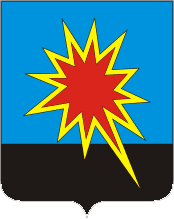 РОССИЙСКАЯ ФЕДЕРАЦИЯКЕМЕРОВСКАЯ ОБЛАСТЬКАЛТАНСКИЙ ГОРОДСКОЙ ОКРУГАДМИНИСТРАЦИЯ КАЛТАНСКОГО ГОРОДСКОГО ОКРУГАПОСТАНОВЛЕНИЕОт 29.01.2013 г.         № 21 - п      Об утверждении отчета «Об исполнении муниципальной целевой программы  «Развитие и совершенствование гражданской обороны и защиты населения Калтанского городского округа на 2012-2014 годы» за 2012 годНа основании решения коллегии администрации Калтанского городского округа от 29.01.. № 11 - рк «Об исполнении муниципальной целевой программы «Развитие и совершенствование гражданской обороны и защиты населения Калтанского городского округа на 2012-2014 годы» за 2012 год:1. Утвердить отчет «Об исполнении муниципальной целевой программы «Развитие и совершенствование гражданской обороны и защиты населения Калтанского городского округа на 2012-2014 годы» за 2012 год.2. Опубликовать настоящее постановление на официальном сайте администрации Калтанского городского округа (Рогожникова Ю.В.) и в газете «Калтанский вестник» (Беспальчук В.Н.).3. Постановление вступает в силу со дня, следующего за днем его официального опубликования.4. Контроль за исполнением постановления возложить на заместителя главы Калтанского городского округа по работе с правоохранительными органами и военно-мобилизационной подготовке В.В. Майера.Глава Калтанскогогородского округа							И.Ф. ГолдиновОтчет об исполнении муниципальной целевой программы «Развитие и совершенствование гражданской обороны и защиты населения Калтанского городского округа на 2012-2014 годы» за 2012 годЦелями программы являются:-предупреждение возникновения и развития чрезвычайных ситуаций;-последовательное снижение рисков чрезвычайных ситуаций;-повышение безопасности населения и защищенности критически важных объектов от угроз природного и техногенного характера.Для достижения поставленных целей необходимо решить следующие задачи:-совершенствовать систему информирования и оповещения населения в местах массового пребывания людей;-создание проводного радиовещания по оповещению населения об опасностях, возникающих при возникновении ЧС природного и техногенного характера;- создание резерва бюджетных средств, для проведения мероприятий по предупреждению и ликвидации ЧС;-совершенствование учебно-материальной базы для обучения населения и нештатных аварийно-спасательных формирований;-совершенствование материально-технической базы ГО и ЧС;-охрана жизни людей на водных объектах.Исполнение поставленных задач:В целях совершенствования материально-технической базы отдела ГО и ЧС, были приобретены средства связи (рации).Для проведения мероприятий по предупреждению и ликвидации  чрезвычайных ситуаций, был создан фонд резерва бюджетных средств.Большое внимание было приковано к паводковым мероприятиям, а так же аэровизуальному обследованию и средствам связи.Целевые индикаторы:Начальник отдела ГО и ЧС                                                 С.В. Кобелев№п/пМероприятияПланируемый показательТыс.рублейФактическое значениеТыс.рублей%  использования123451.Совершенствование системы информирования и оповещения населения в местах массового пребывания29,329,31001.1Приобретение оборудования системы оповещения населения (электросирены С-40) 00-1.2Изготовление памяток, листовок, баннеров24,324,31001.3Приобретение установки систем видеонаблюдения00-1.4Оплата телефонных разговоров по сотовой связи551002Совершенствование гражданской обороны и защиты населения от ЧС. 00-2.1Приобретение средств индивидуальной защиты и приборов радиационного и химического контроля00-3.Мероприятия по противопожарной безопасности128,3128,31003.1Совершенствование противопожарного водоснабжения города(приобретение гидрантов)98,398,31003.2Приобретение первичных средств противопожарной безопасности00-3.3Обустройство противопожарной полосы3030100 4.Мероприятия по ликвидации последствий чрезвычайных ситуаций1134,231134,231004.1Мероприятия по пропуску ледохода и паводковых вод23,423,41004.2Изготовление памяток, листовок116,8116,81004.3Укомплектование пунктов временного размещения00-4.4Создание продовольственного и вещевого резерва00-4.5Прочие мероприятия по предупреждению и ликвидации последствий чрезвычайных ситуаций15151004.6Приобретение ГСМ для обеспечения ОМГ108,1108,11004.7Питание ОМГ92,192,1 1004.8Банно-прачечное обслуживание18,818,81004.9Приобретение а/запчастей, хозяйственные нужды42421004.10Договор на обслуживание вертолета МИ-8,для аэровизуального обследования рек, водоемов, доставки команд и резервных  материалов к местам ликвидации заторов 84,784,71004.11Распиловка льда на затороопасных участках498,33498,331004.12Создание дополнительно 2х гидропостов00-4.13Приобретение оборудования для ведения спасательных работ1351351004.15 Охрана жизни людей на воде00-5.Совершенствование материально-технической базы отдела ГО и ЧС1401401005.1Приобретение средств  связи (рации) 38,338,31005.2Орг. техника91,591,51005.3Приобретение биноклей10,210,21006. Создание резерва бюджетных средств для проведения мероприятий по предупреждению и ликвидации ЧС34,9834,981007.Создание проводного радиовещания по оповещению населения об опасностях, возникающих  при возникновении ЧС природного и техногенного характера00-8.Страхование имущества населения148,38148,381009.Разработка плана гражданской обороны КГО для защиты населения и организации36,536,5100ВСЕГО1651,691651,69100Наименование показателяЕдиница измеренияПланируемый показательФактическое исполнение показателя% выполненияПричины отклонений123456Количество пострадавших в результате природных и техногенных катастрофчеловек00100